SOL·LICITUD  AL SERVEI D’ASSESSORAMENT 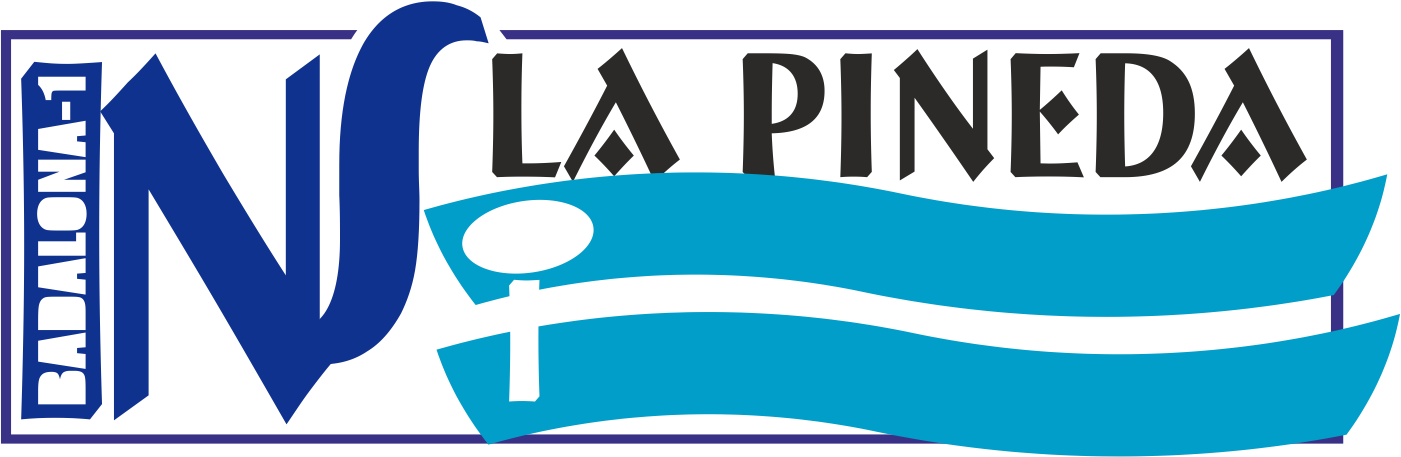 Centre que es presenta la sol·licitud:Nom INSTITUT LA PINEDAFamília Professional: Codi                     Nom      Dades personals:Nom                                 Cognom:  	 Cognom:  		DNI o document equivalent núm: Adreça:                                         	Home       Dona   Municipi:	C.P.: Telèfon :                                                    	Telèfon mòbil :                           Adreça electrònica: 	Data de naixement:Confirmar Adreça electrònica: Accepto que les meves dades personals (nom, cognoms i document d’identitat) relacionades amb les diferents fases del procés del servei d’assessorament  és publiquin al taulell d’anuncis o a la pàgina web del centre.  Declaro que són certes les dades que faig constar en aquest document.  Estic informat/da del servei i del seu preu. (Signatura)Nom i cognoms:Data:Documentació a presentar les persones admeses al servei d’assessorament a la secretaria del centre el dia Llistat de documentació que cal presentar: La sol·licitud d’inscripció al procés d’assessorament. Document nacional d’identitat o document d’identitat equivalent. Document justificatiu de la bonificació o l’exempció del preu públic, si és el cas. Resguard de pagament del preu